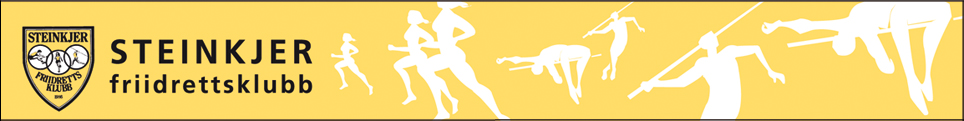 Styret i Steinkjer Friidrettsklubb inviterer til temamøte om arrangementTid: torsdag 2. mai 2019 kl. 18-19.30Sted: Steinkjer videregående skoleBruk skolens hovedinngang. Nærmere beskjed om rom kommer.Håkon Sivertsen fra Steinkjer Håndballklubb deltar sammen med oss. Han sitter i arrangementskomiteen for Sparebank1 Cup i håndball, og vil gi innspill og tanker rundt følgende:Øke inntektene/inntjeningEffektivisere organiseringenSkaffe folk til dugnad/frivilligeDeltakere: klubbens hovedstyre, arrangementsutvalget, sportslig utvalg, andre medlemmer i klubben som ønsker å bidra opp mot arrangement på ulike måterBakgrunn: Styret ser behovet for en møtearena der vi kan komme sammen for å drøfte hvordan vi kan videreutvikle arrangementene i regi klubben.Vi håper og tror at vi gjennom kunnskapsdeling, erfaringsutveksling og ideskaping kan videreutvikle det gode arbeidet som allerede legges ned.Hovedstyret 2019: https://steinkjerfik.no/styre-og-utvalg/?avdeling=hovedlagetArrangement vi har ansvar for i 2019:Steinkjer Indoor 19.01-20.02.2019 - innendørsstevneKM terrengløp korte løyper 28.04.2019Steinkjerlekene 2019 08.-09.06.2019Steinkjerstafetten 08.08.2019Offenåsen Opp 14.09.2019Landsstevne RaceRunning september 2019, en dagInnherredskarusellen 5. stevne 16.10.2019Adventstevne, en dag, desember 2019Det er fint om du gir beskjed om du kan møte eller ikke. Vi er klar over at møtet ligger når det er fellestrening, men vi håper likevel at sportslig utvalg får til å stille med en eller flere representanter.  Vel møtt!Med vennlig hilsen 
Liv Karin Olsen Flak På vegne av styret